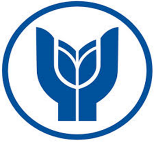 T.C. YAŞAR ÜNİVERSİTESİMeslek YüksekokuluTasarım Bölümü Grafik Tasarımı ProgramıMGGP 2116-3 Boyutlu Tasarım Değerlendirme YöntemiDers içerisinde öğrencilere gösterilen örnekler üzerinden  öğrenciler ile tartışma ve fikir alışverişi yaparak ders içeriğine giriş yapılır ve bu şekilde öğrenci üç boyutlu modelleme sistemlerinin çalışma prensibine dair fikir oluşturmaları sağlanır. Öğrenci, yazılımların teorik olarak nasıl çalıştığını anladıktan sonra pratikte de temel geometrik şekiller ile tasarımlarını ortaya çıkarmaya başlar. Bu sebeple., atölye derslerinde sadece son ürün ya da sadece süreç değil, tamamı değerlendirilerek öğrencinin notu belirlenmektedir.Öğrencinin, Adı Soyadı, Numarası, İmzası: 1. Öğrenci bu belgeyi imzalayarak değerlendirme şart ve içeriğini okuyup anladığını beyan etmiş olur.2. Öğrencinin proje değerlendirmesi ve aldığı notlara ilişkin bilgi paylaşımı bu belge üzerinden birebir verilecektir.3. Teslim alınan proje/ler 2 yıl dijital ortamda arşivlenecektir. Asıllar bölüm arşivine teslim edilecektir.4. Öğrencinin dersten geçme notu ders izlencesindeki ölçme ve değerlendirme sistemine göre (ara sınav, proje ve yarıyıl sonu final projesi vs.) hesaplanacaktır.Dersi Veren:  Adı Soyadı / Ünvanı / İmza /  ../ ../ 2020       Mehmet Emin Dinç Y.Z. Öğrt. Görv.Proje Değerlendirme Ölçütleri AçıklamaDönem Katkı Payı Öğrencinin Notu Öğrencinin NotuProjeye içerik detayı veya nota ilişkin açıklama. (Gerekli görülürse)Teslim Edilecekler ve Değerlendirme ÖlçütleriProje Değerlendirme Ölçütleri AçıklamaDönem Katkı PayıVize projeFinal ProjeAraştırma10%Konu gereğince içerik araştırması, alan araştırması, yapılan örneklerin incelenmesi. Önerilen teknik/malzeme hakkında araştırma yapılması. Ön çalışmalar, eskiz sunumu.Tasarım (Geliştirme) / Uygulama25%Yeni yaklaşım önerileri, özgünlük, uygulamada yetkinlik, işlevsellik, görsel bütünlük, biçim-içerik ilişkisi.Teslim ve Sunum50%Teslim kriterlerine uymak, sunum nitelik ve yeterliliği. (Pafta, dosya, maket teslimi vb).Katılım15%Derslere zamanında, konu gereğince yapılması gereken uygulamalarla birlikte gelinmesi ve konu üzerinde ders saatleri süresince çalışılarak kritik alınması.Toplam100%